СОВЕТ ДЕПУТАТОВ СЕЛЬСКОГО  ПОСЕЛЕНИЯВЕРХНЕМАТРЕНСКИЙ  СЕЛЬСОВЕТДобринского муниципального районаЛипецкой областиI-я сессия VI-го созываРЕШЕНИЕ22.09.2020г.                                с. Верхняя Матренка                                № 2- рсОб избрании заместителя председателя Совета депутатовсельского поселения Верхнематренский сельсоветДобринского муниципального  района шестого созыва	Руководствуясь cт.32 Устава сельского поселения Верхнематренский сельсовет Добринского муниципального района, ст.7 Регламента Совета депутатов сельского поселения Верхнематренский сельсовет Добринского муниципального района и на основании результатов голосования депутатов на первой сессии Совета депутатов сельского поселения Верхнематренский сельсовет Добринского муниципального района шестого созыва 22 сентября 2020 года по избранию заместителя председателя Совета депутатов сельского поселения Верхнематренский сельсовет Добринского муниципального района, Совет депутатов сельского поселения Верхнематренский сельсовет	Р Е Ш И Л:	1. Избрать Белоусову Валентину Петровну - депутата Совета депутатов сельского поселения Верхнематренский сельсовет Добринского муниципального района, заместителем председателя Совета депутатов сельского поселения Верхнематренский сельсовет Добринского муниципального района шестого созыва.	2. Настоящее решение вступает в силу со дня его принятия.Председательствующий сессииСовета депутатовсельского поселенияВерхнематренский сельсовет                                          Л.И.Беляева                      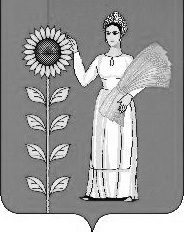 